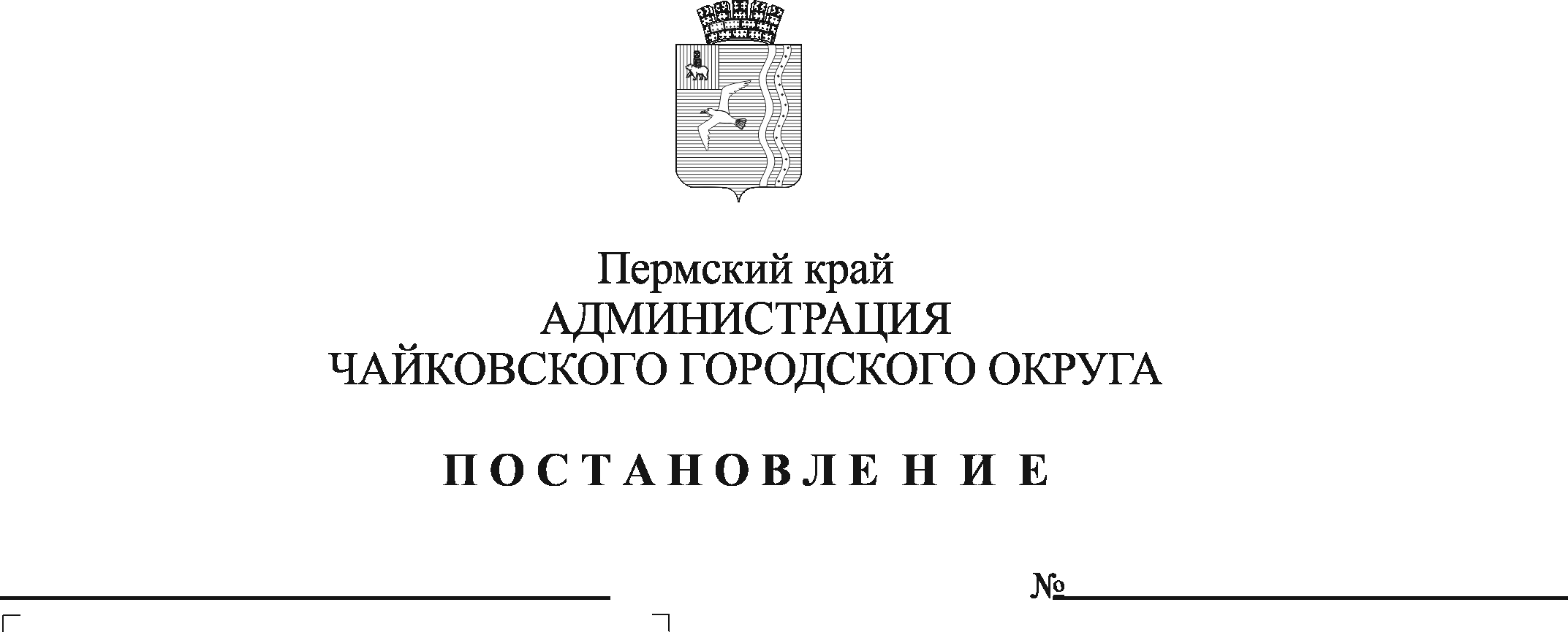 В соответствии Федеральным законом от 6 октября 2003 г. № 131-ФЗ «Об общих принципах организации местного самоуправления в Российской Федерации», распоряжением Правительства Российской Федерации от 30 января 2021 г. № 208-р «О рекомендациях органам исполнительной власти субъектов Российской Федерации и органам местного самоуправления по вопросу о новых возможностях для розничного сбыта товаров», постановлением Правительства Пермского края от 28 ноября 2017 г. № 966-п «Об утверждении Порядка разработки и утверждения схемы размещения нестационарных торговых объектов», Уставом Чайковского городского округа, в целях упорядочения сезонной уличной торговли и поддержки физических лиц, занимающихся садоводством, огородничеством, реализующих собственно выращенную продукцию, собственно собранные дикоросы, а также изготовленные ими товары народных промыслов,ПОСТАНОВЛЯЮ:Внести в постановление администрации Чайковского городского округа от 15 июня 2021 г. № 572 «Об утверждении Порядка организации временных торговых мест для уличной торговли на территории Чайковского городского округа» (в  редакции постановлений администрации Чайковского городского округа от 27.09.2021 № 998, от 21.08.2023 № 816) следующие изменения:Перечень размещения временных торговых мест для уличной торговли на территории Чайковского городского округа изложить в редакции согласно приложению 1 к настоящему постановлению;Схемы размещения временных торговых мест для уличной торговли на территории Чайковского городского округа изложить в редакции согласно приложению 2 к настоящему постановлению.Опубликовать постановление в газете «Огни Камы» и разместить на официальном сайте администрации Чайковского городского округа.Постановление вступает в силу после его официального опубликования.И.о. главы городского округа -главы администрации Чайковского городского округа                                                          А.В. АгафоновПриложение 1к постановлению администрацииЧайковского городского округаот______________№__________ПЕРЕЧЕНЬ размещения временных торговых мест для уличной торговли на территории Чайковского городского округа*места для реализации товаров народного промысла.Приложение 2к постановлению администрацииЧайковского городского округаот______________№__________СХЕМЫ расположения временных торговых мест для уличной торговли на территории Чайковского городского округамкрн. Основной: ул. Карла Маркса, 11а (около ТЦ «Русь»)               6 торговых мест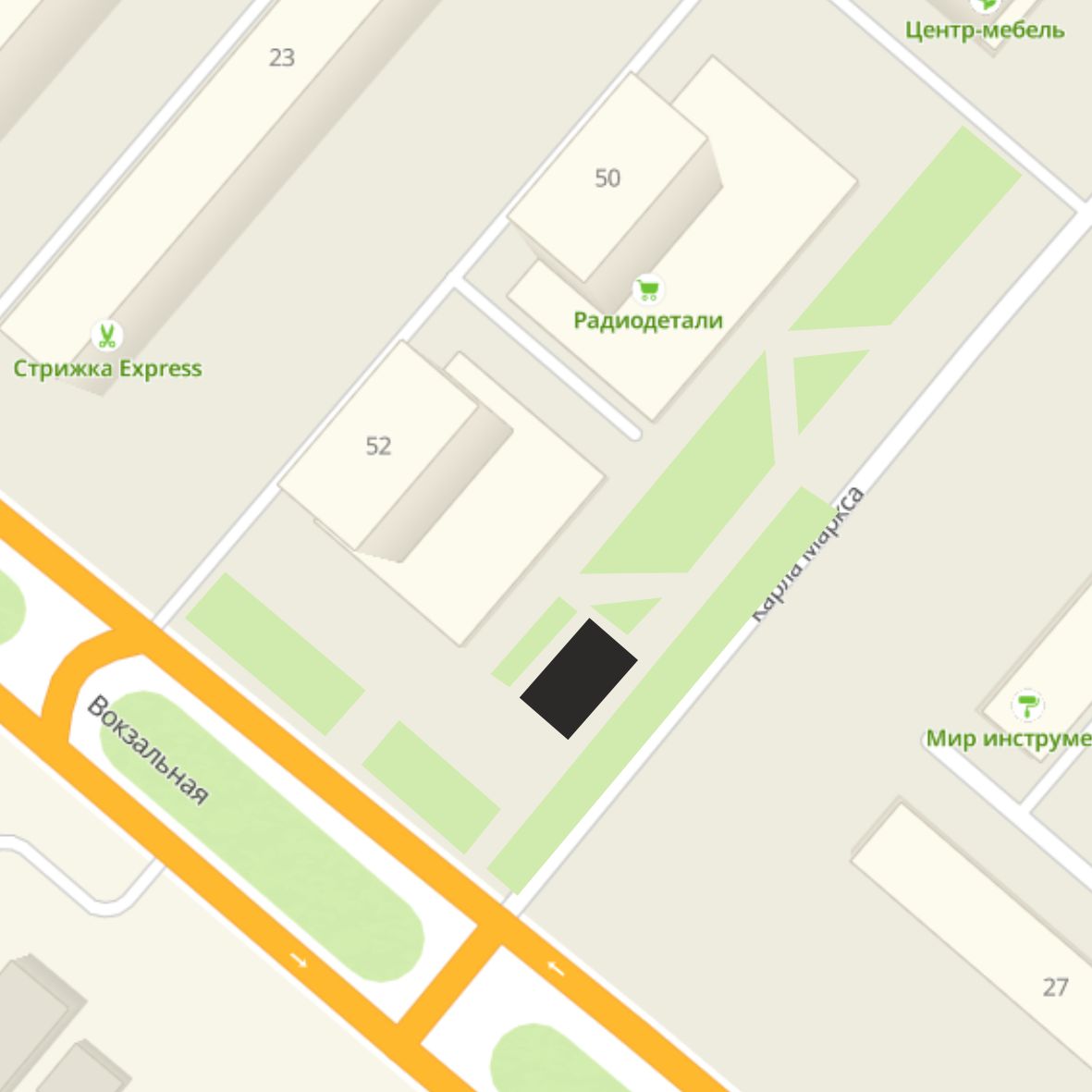 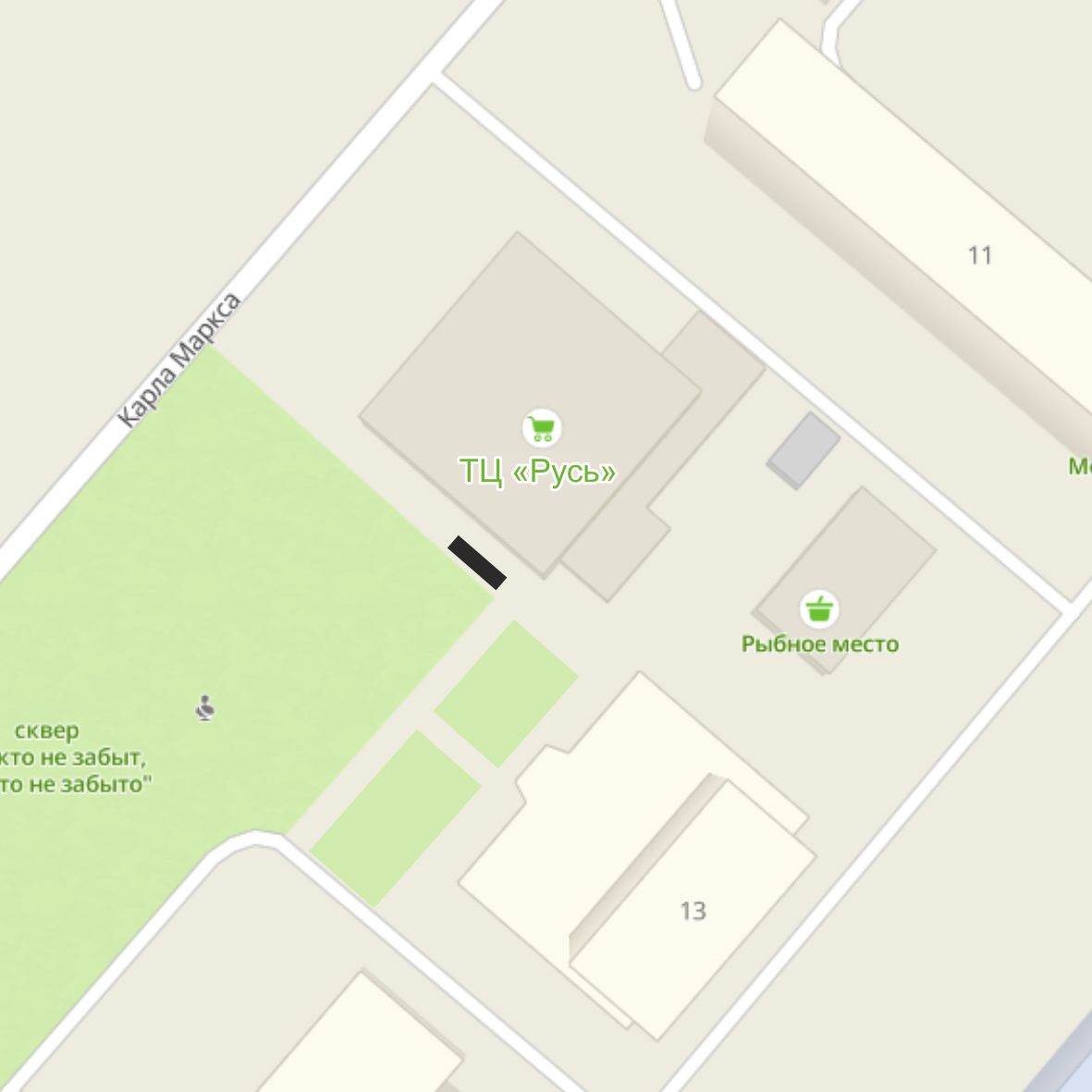 мкрн. Основной: пересечение ул. Вокзальная и ул. Карла Маркса напротив дома №52                   32 торговых мест                 мкрн. Основной: ул. Ленина, 36а, через дорогу напротив ТЦ «Ермак»                          6 торговых местмкрн. Основной: ул. Ленина, с торца дома 44, через дорогу напротив отделения ПАО «Сбербанк»                           4 торговых места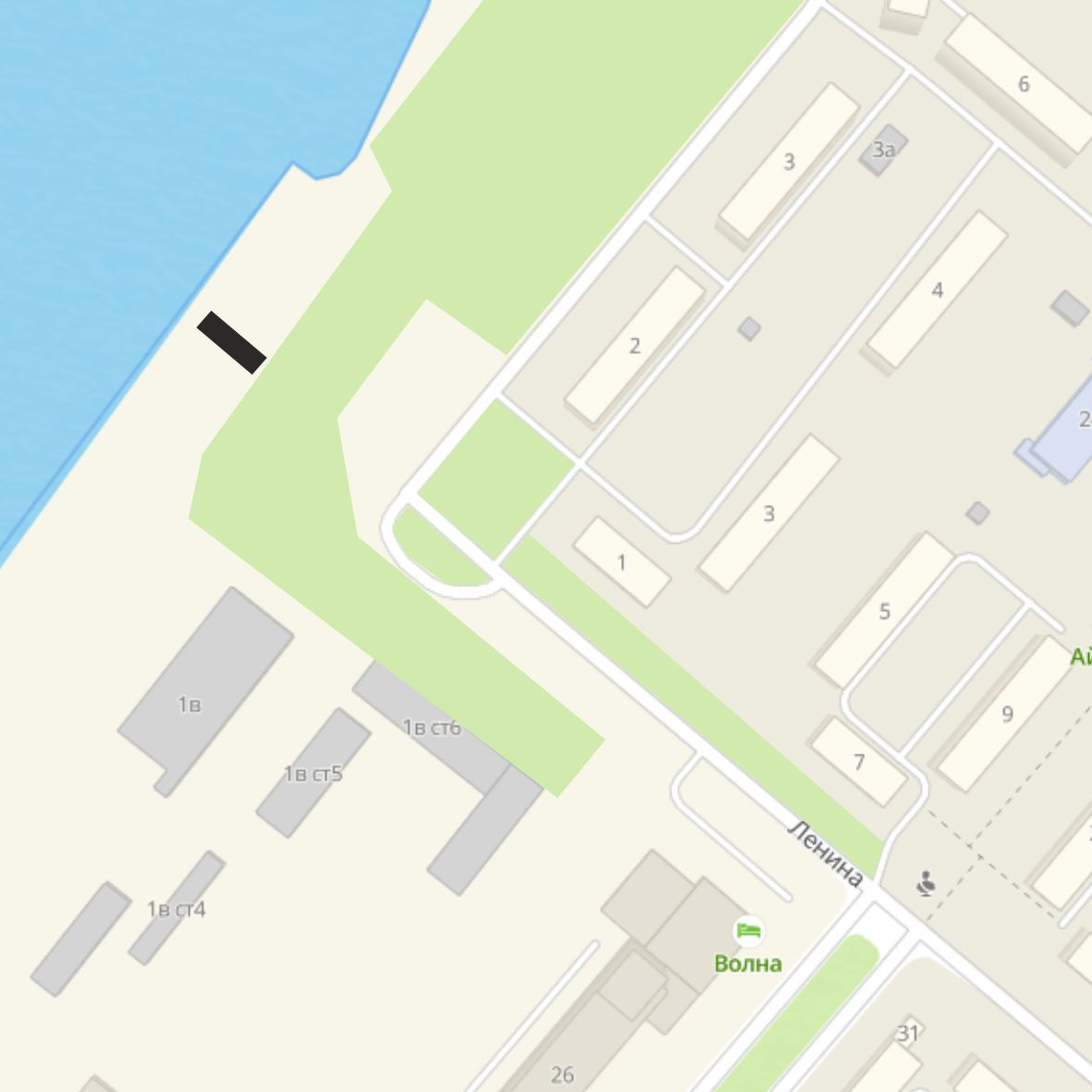 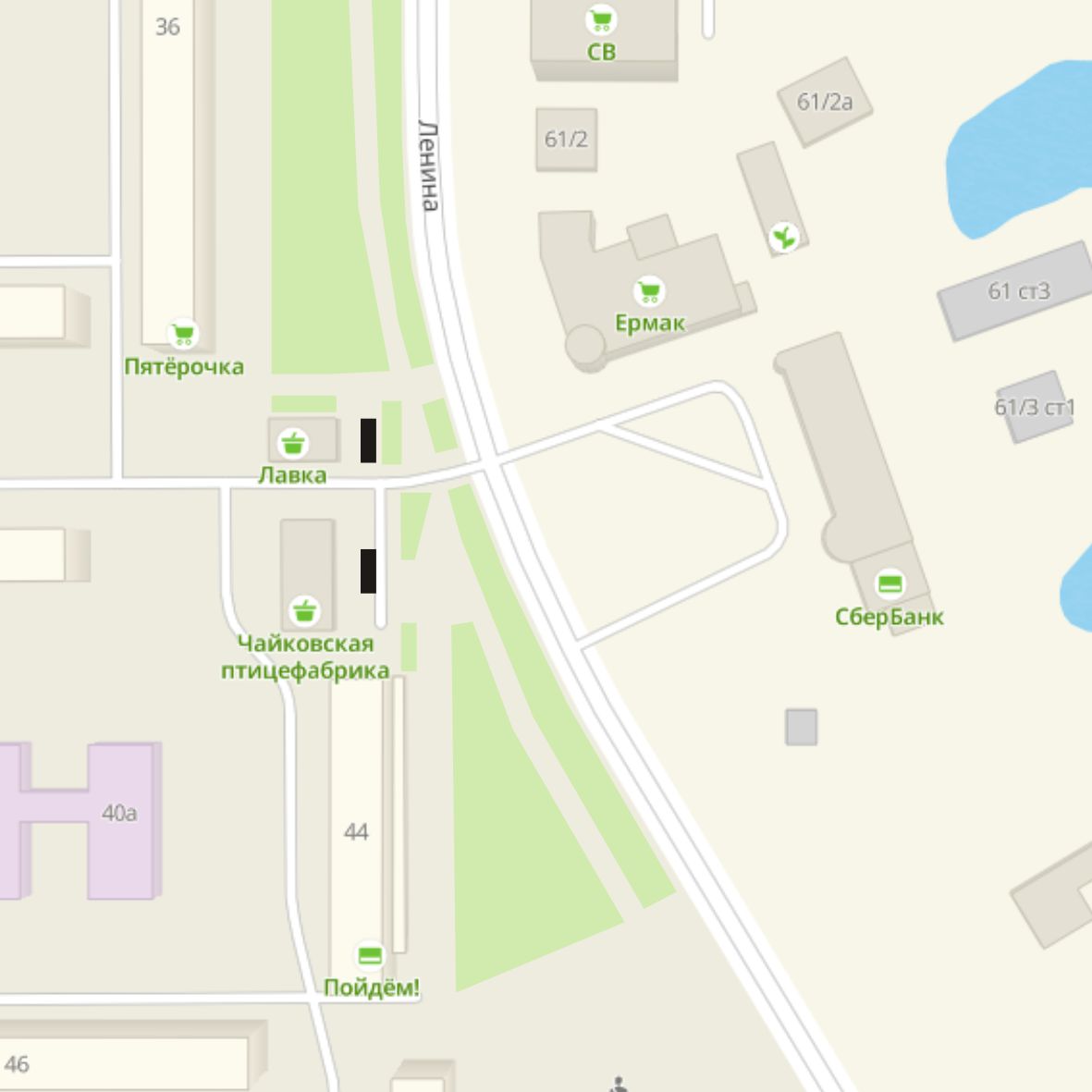 мкрн. Основной: территория Речного вокзала, пассажирской пристани                       20 торговых местмкрн. Основной: набережная (за санаторием «Чайка»)                          24 торговых мест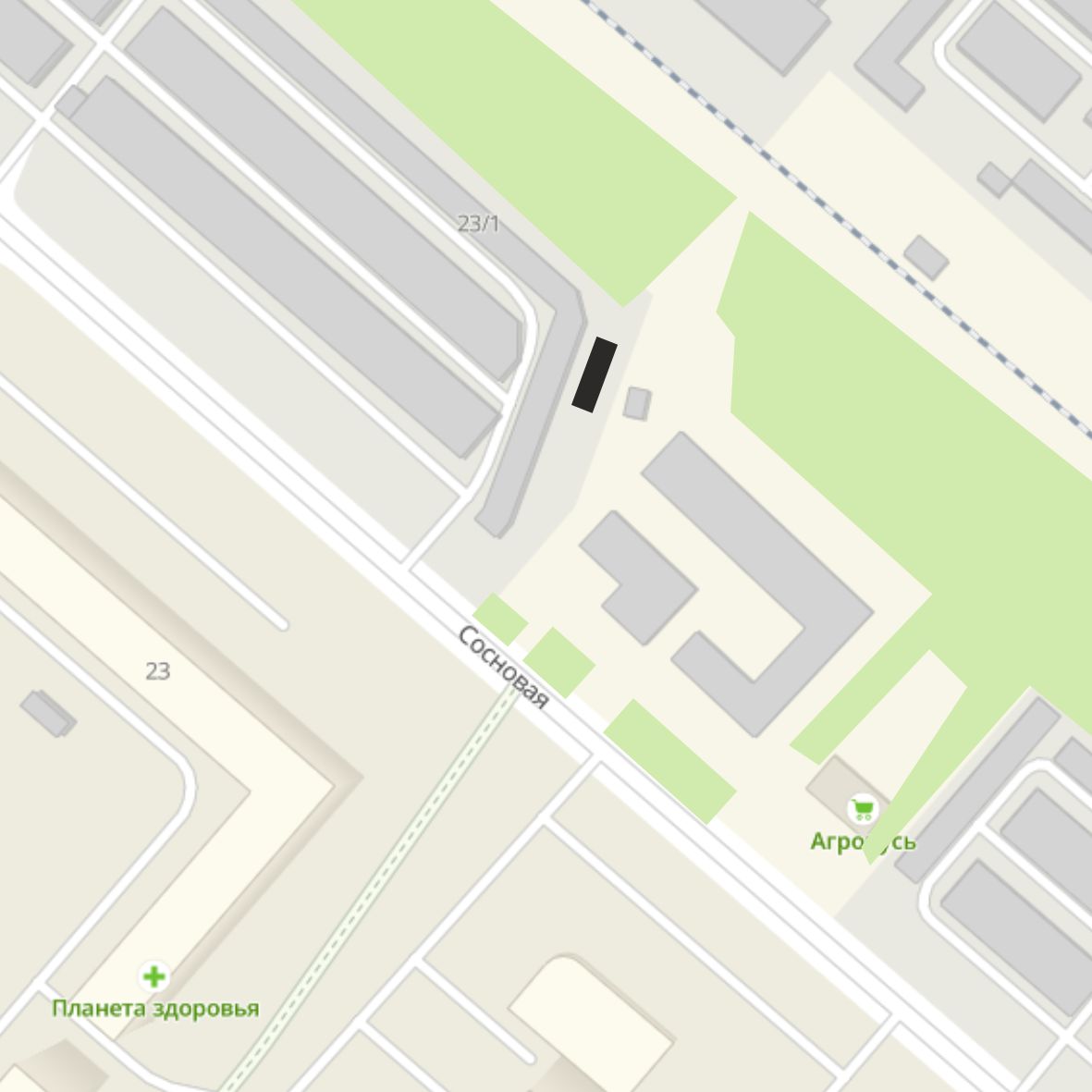 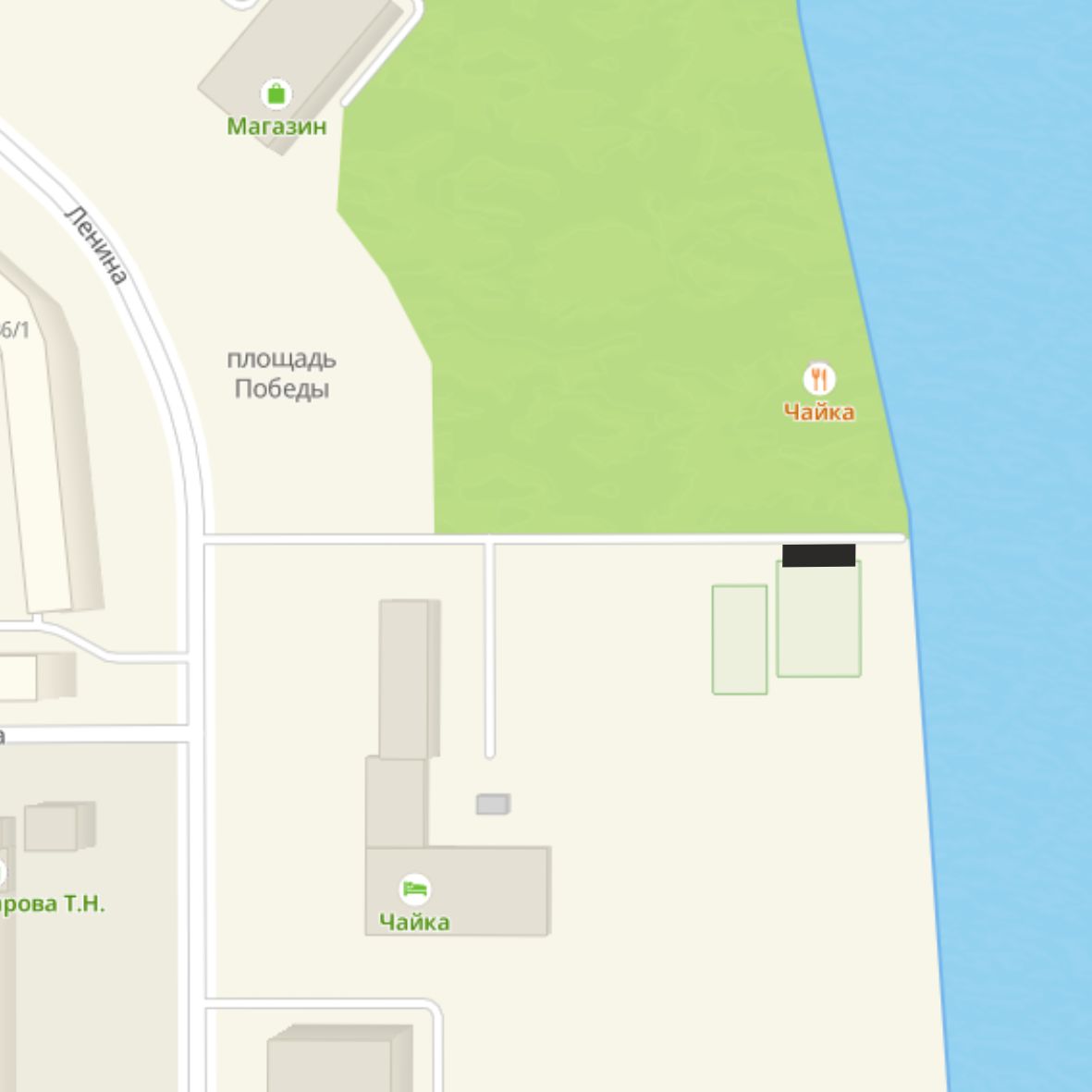 мкрн. Завокзальный: ул. Сосновая (территория бывшего микрорынка, вдоль пешеходной дорожки)                            12 торговых местмкрн. Уральская: напротив ул. Советская, д. 12/1 (напротив ТЦ «Мега»)                        12 торговых мест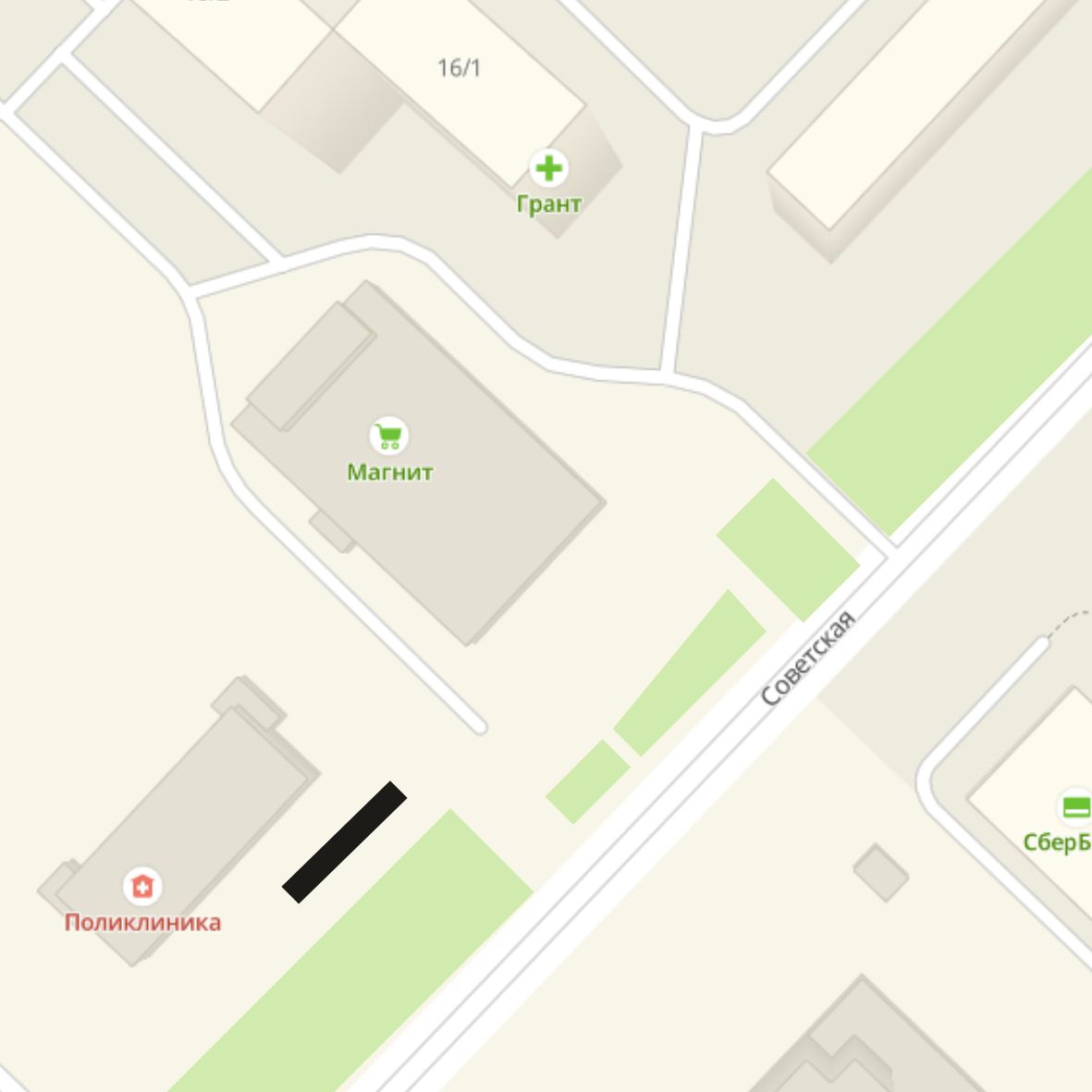 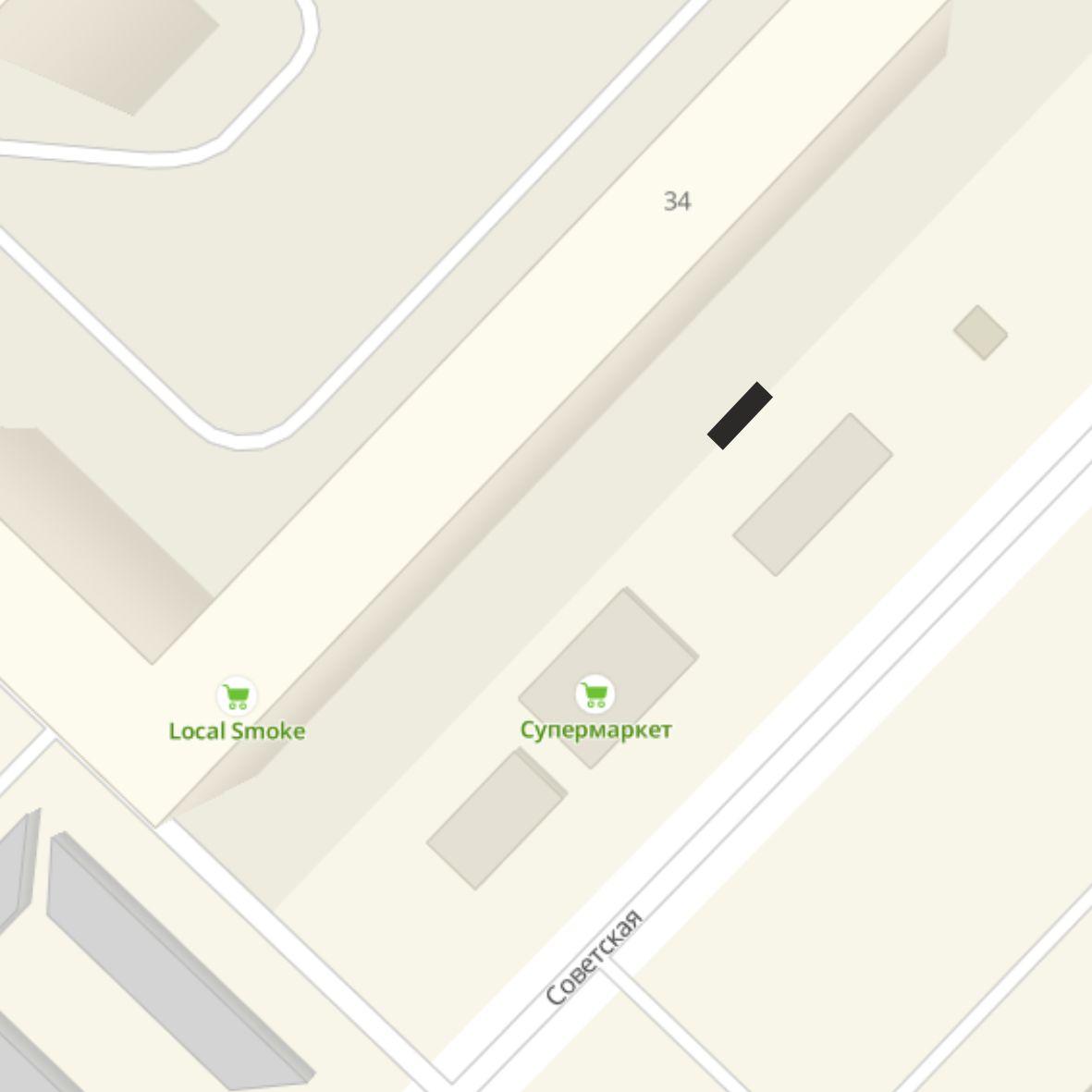 мкрн. Уральская: ул. Советская, д. 34 (вдоль пешеходной дорожки)                      10 торговых местмкрн. Заря:ул. Декабристов, напротив дома № 18 (территория бывшего микрорынка)                             10 торговых мест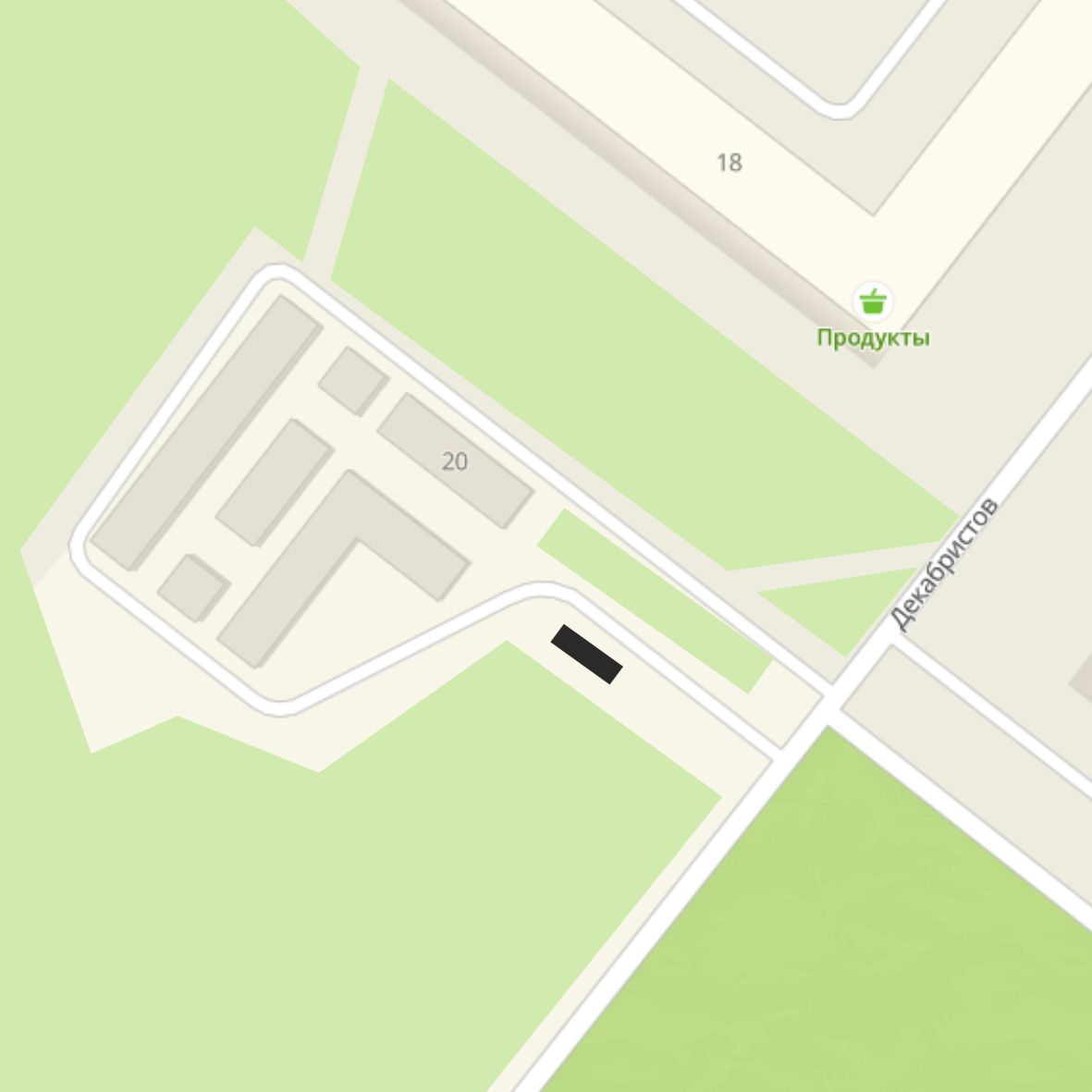 № п/пАдресный ориентир/территориальная зона/районКоличество временных торговых местКадастровый номер земельного участка на котором расположены временные торговые местаФорма собственности земельного участка и временного торгового места (муниципальная/частная)1мкрн. Основной: ул. Карла Маркса, 11а (около ТЦ «Русь»)659:12:0010330:18частная2мкрн. Основной: пересечение ул. Вокзальная и ул. Карла Маркса напротив дома №523259:12:0010315:1457муниципальная3мкрн. Основной: ул. Ленина, 36а, через дорогу напротив ТЦ «Ермак»659:12:0010339:32муниципальная4мкрн. Основной: ул. Ленина, с торца дома 44, через дорогу напротив отделения ПАО «Сбербанк»459:12:0010343муниципальная5мкрн. Основной: территория Речного вокзала, пассажирской пристани2059:12:0010307:2частная6мкрн. Основной: Набережная (за санаторием «Чайка»)*2459:12:0000000:21519муниципальная7мкрн. Завокзальный: ул. Сосновая (территория бывшего микрорынка, вдоль пешеходной дорожки)1259:12:0010404муниципальная8мкрн. Уральская: напротив ул. Советская, д.12/1 (напротив ТЦ «Мега»)1259:12:0010237муниципальная9мкрн. Уральская: ул. Советская, д. 34 (вдоль пешеходной дорожки)1059:12:0000000:21664муниципальная10мкрн. Заря: ул. Декабристов, напротив дома № 18 (территория бывшего микрорынка)1059:12:0010751:3048муниципальная